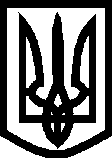 УКРАЇНА ВИКОНАВЧИЙ КОМІТЕТМЕЛІТОПОЛЬСЬКОЇ  МІСЬКОЇ  РАДИЗапорізької областіР О З П О Р Я Д Ж Е Н Н Яміського голови 09.12.2021										№ 414-рПро участь  дітей-сиріт та дітей, позбавлених батьківського піклування у  Святі обласної новорічної ялинкиКеруючись Законом України «Про місцеве самоврядування в Україні»,   Законом України «Про забезпечення  організаційно-правових умов соціального захисту дітей-сиріт та дітей, позбавлених батьківського піклування», на виконання заходів міської програми «Захист прав дітей, які перебувають  у  складних життєвих обставинах та потребують  особливої  уваги, а також  профілактики  правопорушень серед дітей», затвердженої  рішенням 1 сесії  Мелітопольської  міської  ради  Запорізької  області  VIII скликання  від 17.12.2020 № 7/36, відповідно до листа  Запорізької  обласної державної адміністрації від 30.11.2021 № 08-36/3293 «Про участь у проведені обласного заходу» ЗОБОВ’ЯЗУЮ:  1. Службу у справах дітей  Мелітопольської міської ради Запорізької області:	 1) забезпечити підбір дітей з числа дітей-сиріт та дітей, позбавлених батьківського піклування,  які  перебувають на обліку;	  2) забезпечити  19.12.2021  організоване  перевезення дітей-сиріт та дітей, позбавлених батьківського піклування  згідно зі списком (додається) за супроводом їх законних представників до Запорізького державного цирку,  який  розташований за адресою: м. Запоріжжя, вул. Рекордна, 41;	 3) здійснити  витрати з перевезення дітей-сиріт та дітей,  позбавлених батьківського піклування,  за рахунок  міської програми  «Захист прав дітей, які перебувають  у  складних життєвих обставинах та потребують  особливої  уваги, а також  профілактики  правопорушень серед дітей».22.  Контроль за виконанням цього розпорядження покласти на  першого заступника міського голови з питань діяльності виконавчих органів ради Рудакову І.Мелітопольської міський голова           		                          Іван ФЕДОРОВ							  ЗАТВЕРДЖУЮ                                                                                                                                                                       перший заступник міського голови з питань                                                                                                                                                                        діяльності виконавчих органів                                                                                   Мелітопольської міської ради                                                                                    Запорізької області                                                                                                                                                                 __________________  Ірина РУДАКОВА                                                                                                                                          							09.12. 2021С П И С О К                      учасників до Новорічної циркової програми в Запорізькому державному цирку 19.12.2021                 місто  МелітопольСупроводжуючі:   1. Максименко Ганна Федорівна -  мати-вихователь ДБСТ (т….);2. Омельчук  Тетяна  Вікторівна -  мати-вихователь ДБСТ (т….);3. Приймак Наталя  Володимирівна - прийомна мати ПС  (т….);4. Шевченко Олена Володимирівна -  опікун (т.0683191961);5. Кириченко Олександр Володимирович – піклувальник (т….);6. Іванова Лариса Володимирівна – опікун (т….);7. Полуянова Олеся Олександрівна – опікун (т….);         Начальник служби у справах дітей          Мелітопольської міської ради										                               Світлана БОЙКО	(…) – текст, який містить конфіденційну інформацію про фізичну особу        	№ п/пП.І.Б. дитиниДата народження Адреса проживанняКатегорія1Кириченко Володимир Віталійович…… …2Кириченко Вікторія Віталіївна………3Кириченко Дмитро Віталійович………4Власов  Олександр Андрійович………5Власов Артем Андрійович………6Власова Валерія Вадимівна……… 7Майборода Олександр Відадевич……… 8Тимашов Микита  Денисович………9Тимашова Дар’я  Денисівна………10Тимашов Артем Денисович………11Литвиненко Вероніка Миколаївна………12Литвиненко Роман Миколайович………13Славова  Дарья  Едуардівна………14Садовнича Катерина Миколаївна………15Садовнича Анастасія Андріївна………16Садовнича  Кіра  Андріївна………17Кошевой Єгор Леонідович………18Криша Володимир Володимирович………19Криша Максим Володимирович………20Піонтек Ельдар Володимирович………21Піонтек Єгор Володимирович………22Піонтек Аліна Володимирівна………23Піонтек Карина Володимирівна………24Піонтек Артур Володимирович………25Каменецький  Дмитро Віталійович………26Омельчук Валерія Аркадієвна………27Омельчук Олександра Аркадієвна ………28Хлепітько Денис Геннідійович………29Хлепітько Захар Дмитрович………